                          Welsh Baccalaureate Scheme of Learning-National                     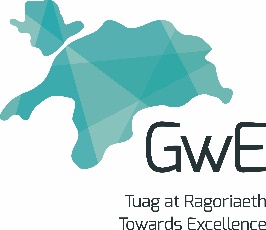 This Scheme of Learning has been designed to be used by teachers and tutors delivering the Welsh Baccalaureate Individual Project from September 2015.Teaching Block 3b Numeracy 2Learning ActivitySkills DevelopedResourcesDifferentiationLO/AssessmentCollecting Primary Data.Pupils to complete a mind map of the different techniques for collecting information.Discuss when it is appropriate to use QuestionnairesInterviewsObservationsExamine good and bad examples of questionnaires and interview questions. Pupils to use highlighters (green and orange) to show the good and bad questions.Team workingIdentifying methods for collection of Primary dataA3 sheets of paperColoured pens / highlightersBy outcomeLO4Using different methods for collecting dataTell the pupils they have been asked to survey eating habits in the school canteen.Pupils must work in a group and use all three methods for collecting data.Questionnaires could be produced using IT e.g. Word, Survey Monkey or Google Forms.Team workingUse different methods for collection of Primary dataDeciding how to collate the data collectedUsing digital techniques to present tables, graphs and diagrams.WJEC Good Practice guide to questionnaires (3.2)Access to computersExample questions could be given to pupils who need more help.LO4,LO6